Анализ работы кружка " Шахматы"  в начальных классах за 2018-2019 учебный годКГУ «Приреченская СШ»Кружок « Шахматы» был организован для учащихся начальных классов и ведется с начала учебного года.Цели работы кружка: создание условий для развития интеллектуально-творческой, одаренной личности через занятия шахматами. Задачи: развитие интеллектуальных процессов, творческого мышления; развитие навыков групповой работы; развитие способности к управлению своими эмоциями и действиями; развитие активности, целеполагания, личной ответственности; развитие образного мышления, расширение представления об окружающем мире; воспитание целеустремленности, самообладания, навыков самодисциплины, бережного отношения ко времени. Посещают кружок «Шахматы» 33 ученика.1. Руководитель кружка"Шахматы"  Круч Т.И. - 1 класс 10 учеников2. Руководитель кружка"Шахматы"  Лопарева А.В.- 2 класс  11 учеников3.  Руководитель кружка "Шахматы"  Тулеубаева А.Г. - 2  "А" -2 ученика, 4"а" - 3 ученика.4. Руководитель кружка " Шахматы" Баирлина Г.Ш. 4 "Б" класс -7 учениковДостижения учащихся:  1.Айзель Владимир ученик 4 "Б" класса -1 место в зональном конкурсе по шахматам.   Руководитель Баирлина Г.Ш.2.Биян  Айгерим  ученица 2"А" класса- 1 место в зональном конкурсе по шахматам.     Руководитель "  Тулеубаева А.Г.В феврале месяце проводился школьный  шахматный турнир среди учащихся 2-4 классов. Участие в турнире приняли:2 «А» класс- Биян Айгерим, Тологин Дастан2 «Б» класс- Черныш Максим4 «А» класс- Эрболат Аружан, Аметхан Аягоз4 «Б» класс- Айзель Вова,  Шакубаева Сауле.Судьей игры был педагог-организатор по НВП Бимаганбетов Б.Б.По итогам игры на зональных соревнованиях, проводимых в с.В школе имеется демонстрационная доска.Не для кого не секрет, что шахматная игра — один из видов спорта, который тренирует и развивает интеллектуально-мыслительные способности человека, чувство спортивного соперничества, усидчивость, моральную и эмоциональную устойчивость. Все эти качества личности, дети могут применять и в повседневной жизни. На занятиях дети знакомятся и усваивают правила игры, как ходит та или иная фигура, названия и их расположение на шахматном поле, основные термины (шах, мат, пат, рокировка и др.). Для этого использую различные формы и виды организации работы (практические занятия через игровую деятельность, презентации). Занятия в кружке увлекли и заинтересовали ребят, так как шахматы - это в первую очередь игра, а дети любят играть. Так же в ходе обучения были использованы межпредметные связи с историей, математикой и физической культурой. Результат деятельности кружка – умение детей в их практической деятельности, то есть непосредственно в самой шахматной партии. В целом деятельность кружка можно оценить удовлетворительно.Фото - отчёт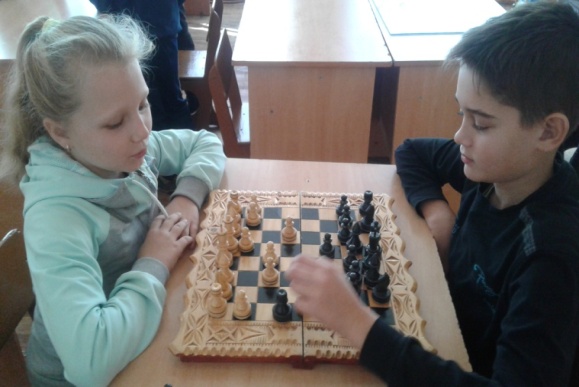 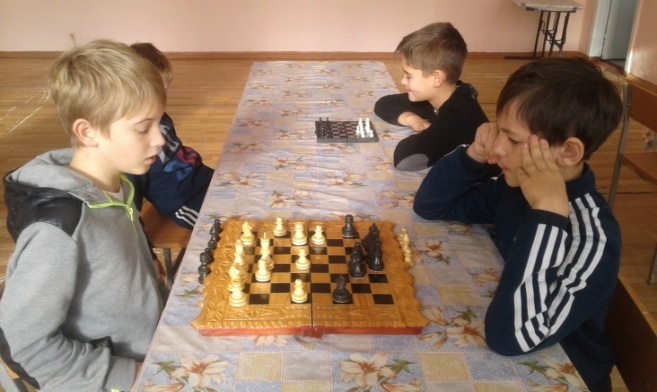 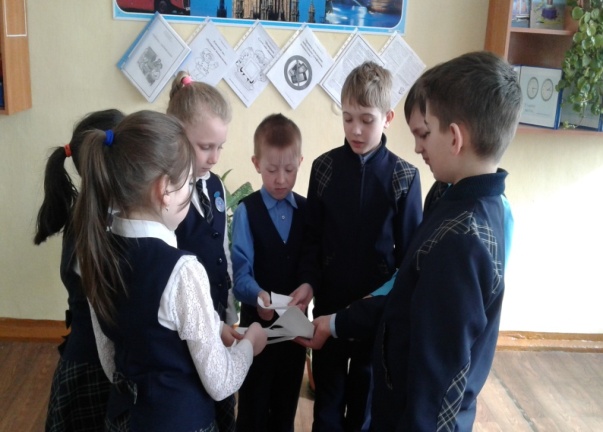 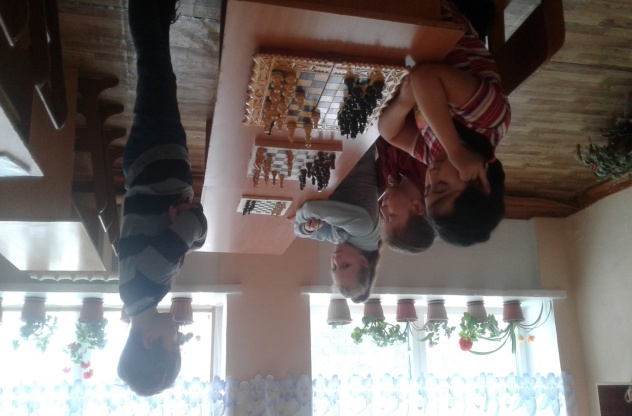 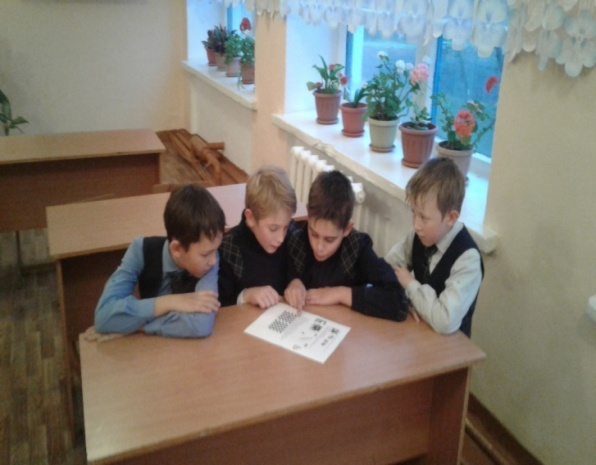 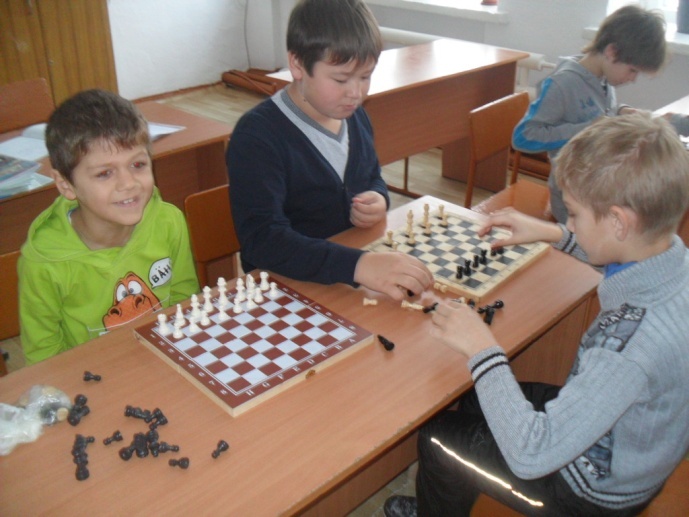 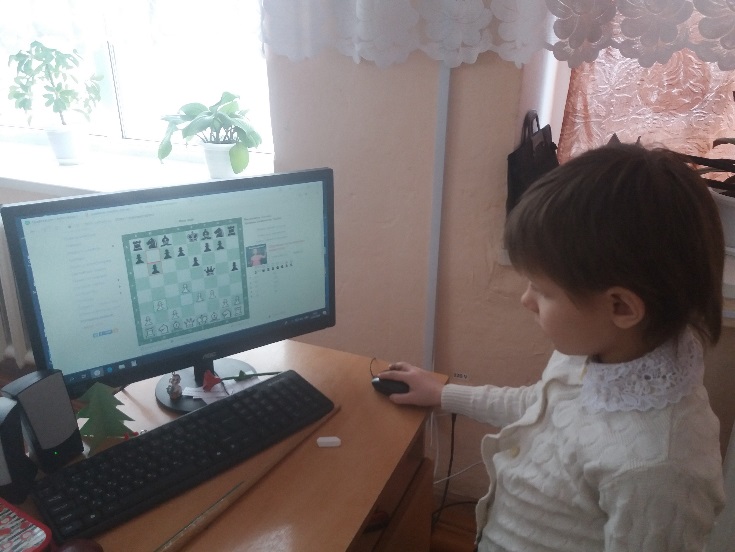 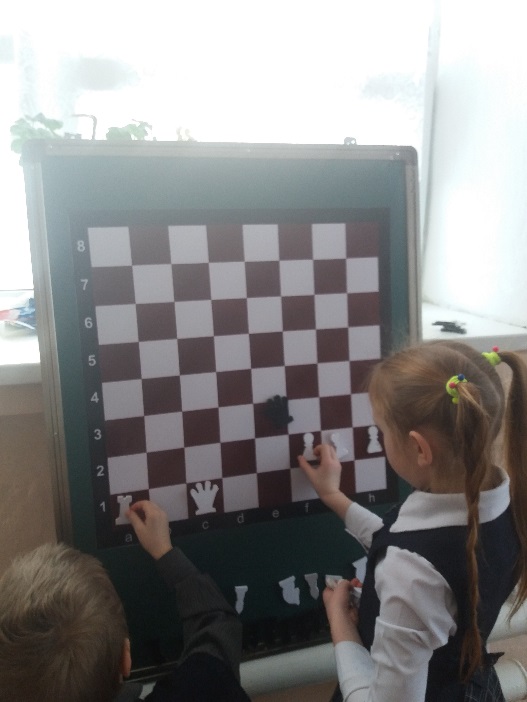 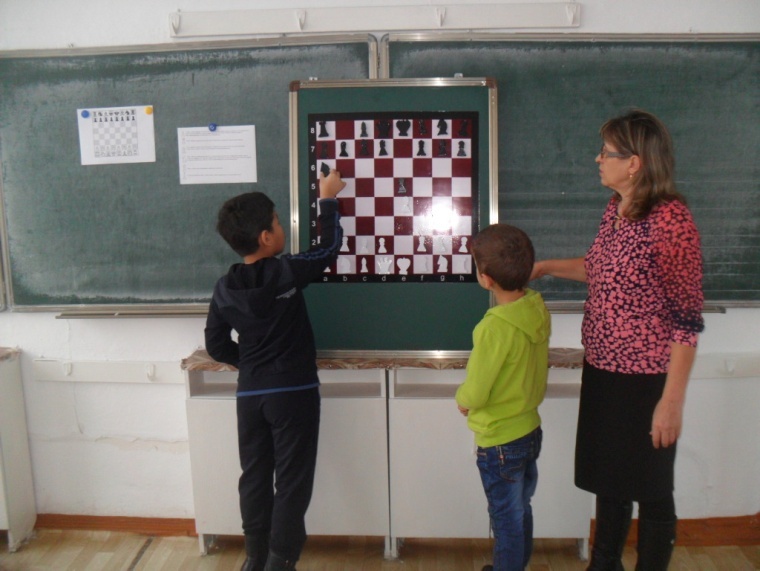 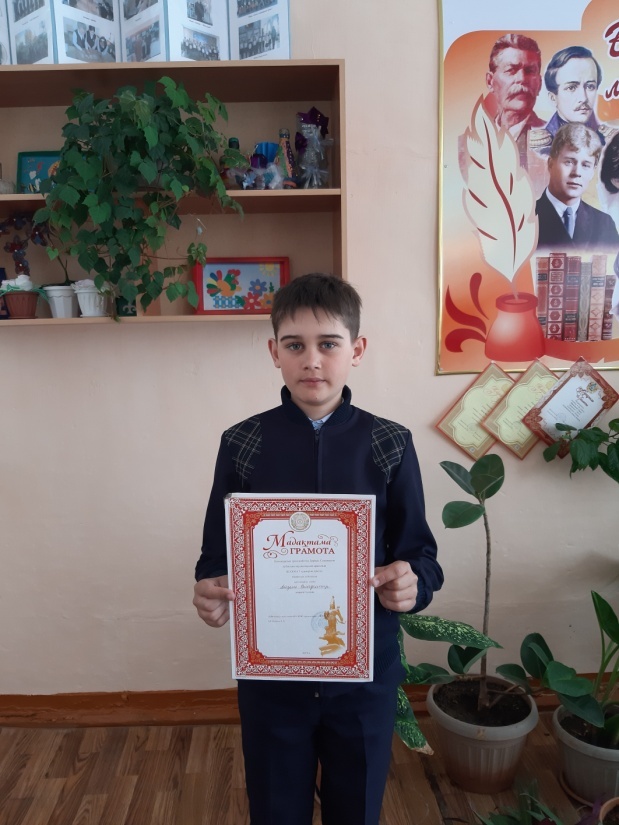 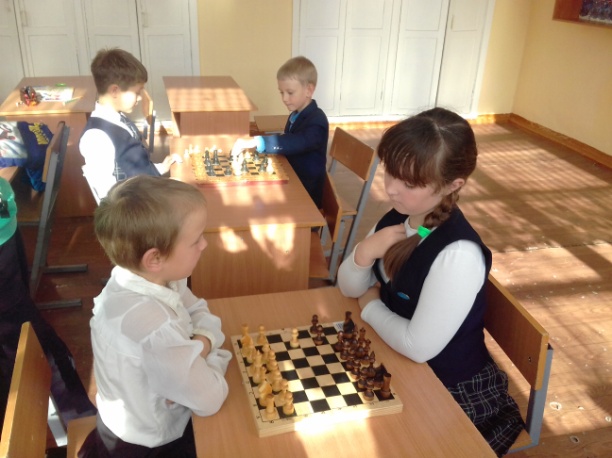 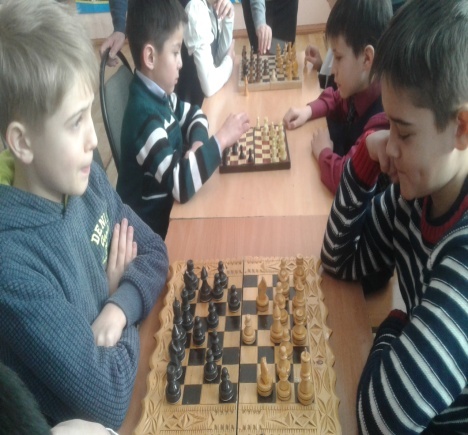 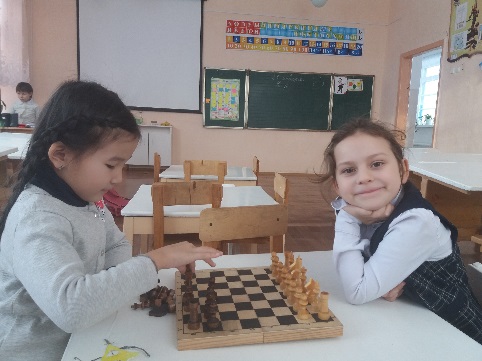 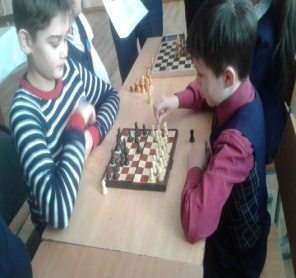 